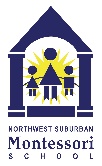 NORTHWEST SUBURBAN MONTESSORI SCHOOLPlease provide the following information for my use in the classroom.PARENT CONTACT INFORMATION2017-2018CHILDS NAME:_____________________________________________________________PARENTS NAMES:           1.                                             2._________________________________________________________HOME PHONE NUMBER:  1.				       2.__________________________________________________________CELL PHONE NUMBER:    1.				       2._____________________________________________________________DAY TIME NUMBER          1.(WORK)			       2._____________________________________________________________EMAIL ADDRESS:               1.				        2.THANK YOU!